§6214-D.  Licensed alcohol and drug counselor; qualification for licensure1.  Eligibility.  To be eligible to practice as a licensed alcohol and drug counselor, an applicant must:A.  Be at least 18 years of age;  [PL 2003, c. 347, §16 (NEW); PL 2003, c. 347, §25 (AFF).]B.  Have taken and passed an examination as prescribed by board rule;  [PL 2003, c. 347, §16 (NEW); PL 2003, c. 347, §25 (AFF).]C.  Have paid an application and license fee under section 6215; and  [PL 2003, c. 347, §16 (NEW); PL 2003, c. 347, §25 (AFF).]D.  Meet one of the following requirements:(1)  Complete 2,000 hours of documented supervised practice in alcohol and drug counseling as a certified alcohol and drug counselor;(2)  Possess an associate or bachelor's degree from an accredited college or university in clinically based behavioral sciences or addiction counseling or a related field as defined by board rule, complete course work as defined by board rule and complete a minimum of 4,000 hours of documented supervised practice in alcohol and drug counseling, except that an applicant who holds a bachelor's degree from an accredited college or university that meets the requirements of this subparagraph and who has completed at least 18 credit hours of course work in addiction counseling need only complete a minimum of 2,000 hours of documented supervised practice in alcohol and drug counseling; or(3)  Possess a master's degree from an accredited college or university in clinically based behavioral sciences or addiction counseling or a related field as defined by board rule, complete course work as defined by board rule and complete a minimum of 2,000 hours of documented supervised practice in alcohol and drug counseling, except that an applicant who holds a master's degree from an accredited college or university that meets the requirements of this subparagraph and who has completed at least 12 credit hours of course work in addiction counseling need only complete a minimum of 1,500 hours of documented supervised practice in alcohol and drug counseling.  [PL 2017, c. 475, Pt. A, §53 (AMD).][PL 2017, c. 475, Pt. A, §53 (AMD).]SECTION HISTORYPL 2003, c. 347, §16 (NEW). PL 2003, c. 347, §25 (AFF). PL 2017, c. 265, §3 (AMD). PL 2017, c. 475, Pt. A, §53 (AMD). The State of Maine claims a copyright in its codified statutes. If you intend to republish this material, we require that you include the following disclaimer in your publication:All copyrights and other rights to statutory text are reserved by the State of Maine. The text included in this publication reflects changes made through the First Regular and Frist Special Session of the 131st Maine Legislature and is current through November 1, 2023
                    . The text is subject to change without notice. It is a version that has not been officially certified by the Secretary of State. Refer to the Maine Revised Statutes Annotated and supplements for certified text.
                The Office of the Revisor of Statutes also requests that you send us one copy of any statutory publication you may produce. Our goal is not to restrict publishing activity, but to keep track of who is publishing what, to identify any needless duplication and to preserve the State's copyright rights.PLEASE NOTE: The Revisor's Office cannot perform research for or provide legal advice or interpretation of Maine law to the public. If you need legal assistance, please contact a qualified attorney.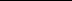 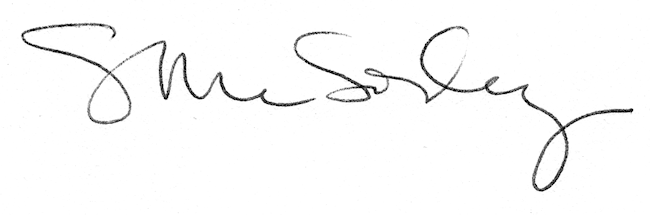 